РОССИЙСКАЯ ФЕДЕРАЦИЯ АДМИНИСТРАЦИЯ МУНИЦИПАЛЬНОГО ОБРАЗОВАНИЯБУДОГОЩСКОЕ ГОРОДСКОЕ  ПОСЕЛЕНИЕКИРИШСКОГО МУНИЦИПАЛЬНОГО РАЙОНАЛЕНИНГРАДСКОЙ ОБЛАСТИП О С Т А Н О В Л Е Н И Е От 24 июля 2013 года № 68О внесении дополнений в постановление администрации от 31.08.2010 № 41 «Об утверждении Муниципальной целевой программы «Энергосбережение и повышение энергетической эффективности на территории Будогощское городское поселение Киришского муниципального района Ленинградской области на 2011-2014 годы и отмене постановления администрации от 25 декабря 2012 года № 76»	С целью подготовки г.п. Будогощь к осенне – зимнему сезону 2013-2014 годы, энергосбережения и устранения жалоб населенияПОСТАНОВЛЯЮ:Отменить постановление администрации от 25.12.2012 № 76 «О внесении дополнений в постановление администрации от 31.08.2010 № 41 «Об утверждении Муниципальной целевой программы «Энергосбережение и повышение энергетической эффективности на территории Будогощское городское поселение Киришского муниципального района Ленинградской области на 2011-2014 годы»  Внести дополнения в п.п. 2.2. приложения № 1 к Муниципальной целевой программе «Энергосбережение и повышение энергетической эффективности на территории Будогощское городское поселение Киришского муниципального района Ленинградской области на 2011-2014 годы», утвержденное Постановлением главы администрации Будогощское городское поселение от 31.08.2010 № 41, столбец № 7 читать 150,0 тысяч рублей, далее по тексту.Опубликовать настоящее постановление в газете «Будогощский вестник» и разместить на официальном сайте поселения.Постановление вступает в силу после его официального опубликования.Контроль за исполнением постановления возложить на заместителя главы администрации Будогощского городского поселения А.В. Брагина.Глава администрации								И.Е. РезинкинРазослано: в дело-2, А.В. Брагину, Администрация КМР, газета «Будогощский вестник»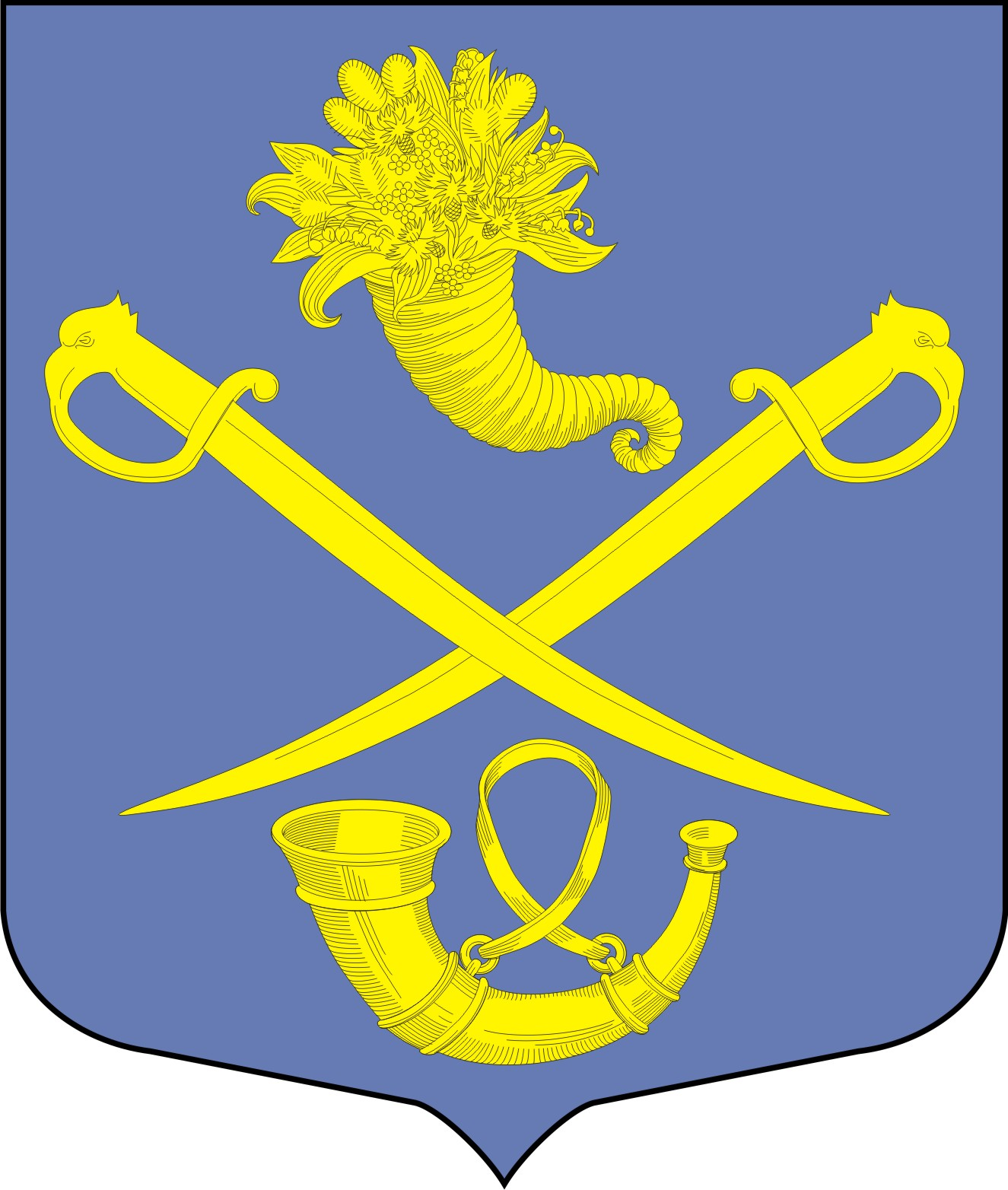 